ZAMIERZENIA WYCHOWAWCZO-DYDAKTYCZNE NA WRZESIEŃ 2022	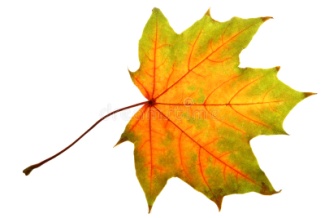 1. Poznajmy się!poznanie sposobów witania się z różnymi osobami, rozwijanie umiejętności wypowiadania się na określony temat, doskonalenie umiejętności słuchania ze zrozumieniem, nawiązywanie relacji rówieśniczychpoznanie słów związanych z osobami pracującymi w przedszkolu, doskonalenie umiejętności orientacji w schemacie ciała, doskonalenie przeliczania, klasyfikacji, nawiązywanie relacji rówieśniczychutrwalenie nazw i kształtu niektórych figur geometrycznych, doskonalenie umiejętności orientacji w schemacie ciała, manipulowania przedmiotami, tworzenia rymów, rozwijanie sprawności małej motoryki, ćwiczenie umiejętności uprzejmego zwracania się do innych, nawiązywanie relacji rówieśniczychformułowanie zasad obowiązujących w przedszkolu, rozwijanie słuchu muzycznego, pamięci słuchowej, ćwiczenie umiejętności wyrażania ruchem treści piosenki, wdrażanie do reguł i zasad obowiązujących w przedszkolu, rozwijanie umiejętności pomocy innym2. W naszym przedszkoluzapoznanie z osobami pracującymi w przedszkolu, wdrażanie do uważnego słuchania opowiadania, ćwiczenie umiejętności klasyfikacji, rozwijanie szacunku do wszystkich osób pracujących w przedszkolupoznanie zasad bezpieczeństwa, ćwiczenie uważnego słuchania wiersza, ćwiczenie pamięci, integracja grupy, nawiązywanie relacji rówieśniczychutrwalenie przemienności dni tygodnia, poznanie sposobów pozbycia się wirusów i bakterii z dłoni, rozwijanie zainteresowań badawczych, doskonalenie sprawności manualnej, ćwiczenie zauważania związków przyczynowo-skutkowych, rozwijanie samodzielności badawczejformułowanie zasad obowiązujących w grupie, uwrażliwienie na muzykę klasyczną, rozwijanie słuchu muzycznego, ilustrowanie treści utworu ruchem, rozwijanie współpracy, dbałość o komfort osoby z parywzbogacanie wiadomości o bezpiecznych sposobach spędzania czasu na placu zabaw, dokonywanie analizy sylabowej, rozwijanie sprawności ruchowej i koordynacji wzrokowo-ruchowej, budowanie poczucia własnej wartości, rozwijanie kreatywności3. Jesteśmy podobni, jesteśmy różnipoznanie sposobów kulturalnego powitania, podziękowania i poproszenia o pomoc, rozwijanie sprawności manualnej, rozwijanie uważności, doskonalenie orientacji w schemacie ciała, rozwijanie współpracy, wdrażanie do kulturalnego zachowania siępoznanie słów oznaczających przeciwieństwa, rozwijanie umiejętności analizy sylabowej i uważnego słuchania, rozwijanie współpracy, integracja grupy, rozwijanie dbałości o innychukładanie planu dnia, rozwijanie umiejętności przeliczania, rozwijanie koordynacji ruchowo-słuchowej, sprawności językowej i słuchu fonemowego, współpracy, dbałości o innych, samodzielności, integracja grupywzbogacanie wiadomości na temat cech wspólnych dzieci w grupie, rozwijanie umiejętności wypowiadania się na określony temat, rozwijanie słuchu muzycznego, motoryki dużej i małej oraz koordynacji wzrokowo-ruchowej, wdrażanie do bycia odpowiedzialnym za siebie i innych w grupie, współdziałanieposzerzanie wiedzy na temat dzieci w grupie, poznanie znaczenia słowa „przyjaciel”, kształtowanie umiejętności określania cech poszczególnych osób, wypowiadania się na temat cech wspólnych, wzmacnianie wiary we własne możliwości, rozwijanie współpracy, integracja grupy4. Bezpieczni na drodzerozszerzanie wiedzy na temat bezpieczeństwa na drodze, rozwijanie sprawności ruchowej oraz umiejętności logicznego myślenia, doskonalenie umiejętności uważnego słuchania, wdrażanie do zgodnego działania z innymi w zabawiepoznanie sposobów bezpiecznego przechodzenia przez jezdnię, rozwijanie słuchu fonematycznego, doskonalenie umiejętności słuchania ze zrozumieniem, rozwijanie sprawności manualnej, umiejętności językowych, przeliczania, określania głoski w nagłosie i wygłosie, wyzwalanie pozytywnych emocji podczas wspólnych zabaw, rozwijanie współdziałania, empatiipoznanie niektórych znaków drogowych, rozwijanie umiejętności klasyfikacji, kształtowanie umiejętności odwzorowywania, doskonalenie umiejętności podawania nazw figur geometrycznych, kształtowanie umiejętności współpracy, dbałości o komfort innych dzieci w grupiepoznanie różnych dźwięków z otoczenia, utrwalenie nazw i kształtu niektórych figur geometrycznych, kształcenie słuchu muzycznego, rozwijanie sprawności fizycznej i manualnej, nabieranie wiary we własne umiejętności muzyczne, rozwijanie wrażliwości na potrzeby innych dzieciutrwalenie zasad bezpiecznego poruszania się po ulicy, rozpoznawanie i podawanie nazw niektórych znaków drogowych, kształcenie umiejętności wielozmysłowego poznawania różnych materiałów, rozumienie żartów słownych, zachęcanie do poznawania nowych faktur, wdrażanie do odpowiedzialności za siebie i innych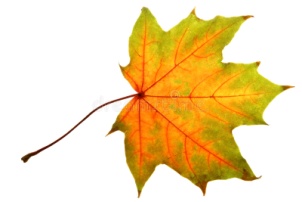 WIERSZ DO NAUKI:  Mądry przedszkolak- W. Szwajkowski Mądry przedszkolak przykładem świeci,zawsze jest grzeczny dla innych dzieci. Nie krzyczy na nie, nawet gdy zły jest i ich nie szturcha , ani nie bije.Chce coś od innych – grzecznie poprosi i się z szacunkiem do nich odnosi. Jak z tego widać, nie trzeba wiele, by wszystkich dzieci być przyjacielem.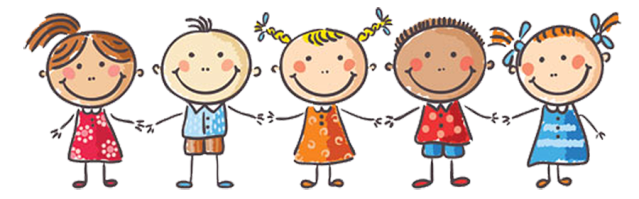 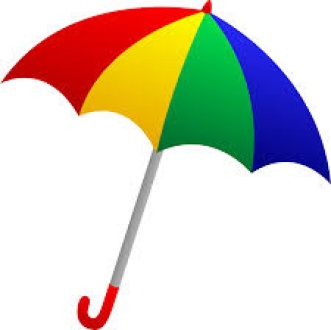 PIOSENKA DO NAUKI:  Wrześniu, wrześniuDo przedszkola powracają wreszcie dzieci,Wciąż jest lato i słoneczko nadal świeci,Lecz już wiemy, że niedługo będzie jesień,Bo wakacje się skończyły, już jest wrzesień.Ref.  /x2Wrześniu, wrześniu przegoń chmury,Zaproś słońce,By świeciło coraz jaśniej, coraz mocniej.Dziś od rana mgła i już nie widać nieba,Pada gęsty deszcz choć wcale go nie trzeba,Ludzie niosą rozłożone parasole,Już zmoczone wszystkie domy i przedszkole.Ref. …